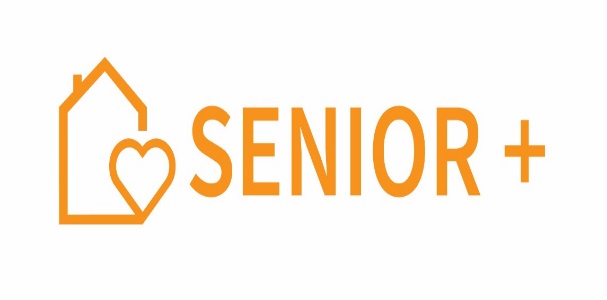 Załącznik nr 1 Tuczna, dnia ………………….…………………………………………………………………………………………………………………………………………………………………….../imię i nazwisko, adres/                                           Do Kierownika                                                                                    Gminnego Ośrodka Pomocy Społecznej                                   w TucznejWNIOSEKo przyjęcie do Klubu „Senior +” w Międzylesiu        Zwracam się z prośbą o przyjęcie mnie do Klubu "Senior +" w Międzylesiu w celu umożliwienia mi korzystania ze wszystkich form usług świadczonych  przez Placówkę na rzecz społecznej aktywizacji.       Nadmieniam, że jestem osobą nieaktywną zawodowo, w wieku 60+, zamieszkuję naterenie Gminy Tuczna.                                                                                           ….……………………………….                                                                                                        (podpis uczestnika)Projekt dofinansowany ze środków Programu Wieloletniego „Senior+”na lata 2021-2025OŚWIADCZENIA 1. Wyrażam zgodę na przetwarzanie zawartych w karcie zgłoszenia danych osobowych na potrzeby rekrutacji Klubu „Senior +” w Międzylesiu i postępowania w sprawie przyznania pomocy w formie pobytu na zasadach określonych w ustawie z dnia 29.08.1997r. o ochronie danych osobowych (t.j. Dz. U. z 2016, poz. 922 ze zmianami) w zbiorze danych osobowych prowadzonych przez Klub „Senior +” w Międzylesiu. Celem przetwarzania danych jest realizowanie przez tutejszy ośrodek wsparcia zadań określonych w ustawie o pomocy społecznej oraz na podstawie odrębnych przepisów. Oświadczam, że zostałem/am poinformowany/a o adresie (siedzibie) ośrodka jako administratora danych osobowych oraz o przysługujących mi/nam uprawnieniach z art. 24 ust.1 i ust. 32 ustawy o ochronie danych osobowych, a w szczególności o prawie do wglądu do swoich danych i prawie ich poprawienia. 2. Oświadczam, że przedłożone przeze mnie w niniejszej karcie zgłoszeniowej informacje są zgodne ze stanem faktycznym. ………………………….. ………………………………. data czytelny podpis wnioskodawcy